Гірська обласна спеціальна загальноосвітня школа-інтернатШануй своїх батьків 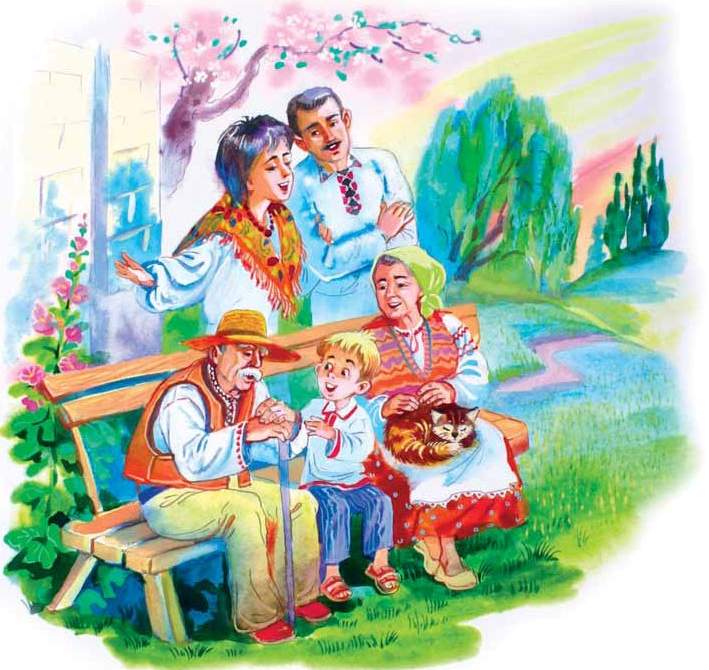 Оберемко Н.В.2018р.Мета: виховувати глибокі почуття любові до батьків,прищеплювати бажання бути гідними дітьми своїх батьків, прагнення приносити щастя в свій дім.Обладнання: комп’ютер, мультимедійний проектор, «скринька мрій», корабель, маркери, кольорові  картки, притча, відео та аудіо фрагменти.Заповідь: “Шануй батька свого і матір свою, щоб довгими дні твої були на землі” .Форма проведення:  етична  бесіда.ХІД   ВИХОВНОЇ ГОДИНИ1. Слово вихователя:- Доброго дня, всім! Дуже приємно, що ми сьогодні зібрались у такому родинному колі. Хай буде вам затишно, тепло, мов у хаті своїй, хай щира розмова і бесіда мудра розквітає у наших з вами  думках.       І як завжди під час нашого спілкування будуть діяти правила, пропоную звернути увагу на них.Правила:ü думати швидко;ü працювати творчо;ü відповідати чітко;ü запам’ятовувати міцно;ü працювати дружно.Вихователь:Серед усіх геніальних винаходів людства одне з провідних місць займає сім’я, родина.2. Легенда «Сім’я»     Мільйони  років  тому,  коли  Земля   ще  була  зовсім  юною, зустрілися   двоє:  чоловік  і жінка. Вони  покохали  одне  одного  й вирішили  жити  разом.  Це – Адам  і  Єва. (Звучить мелодія, під неї інсценізація легенди) Ніч. Тиша.В тихім шелесті травАдам у Єви запитав:- Кохана, люба, мила, чарівна,Скажи мені, єдина,Хто буде дарувать життя,А потім доглядать дитя?-  Я.- Варити, прати, прибирати,Сімейне вогнище оберігати?- Я.- Постійно радість дарувати,Усіх теплом обігрівати?- Я.- Варити, прати, прибирати,Сімейне вогнище оберігати?А ти, мій милий, неповторний,Скажи мені, єдиний,Хто буде рід наш берегти,І множить покоління?- Я.- Хто дбатиме усе життяПро щасливе майбуття?- Я.- Дітей навчати лиш добра,І боронити від лиха й зла?- Я.- Кохати буде до забуттяІ поруч буде все життя?- Я.Вихователь:І так сім разЗвучало я, я, я.Ось так створилась  сім’я.  ПРО ЩО ГОВОРИЛОСЬ  В ЛЕГЕНДІ?(відповіді учнів)       Вихователь:      Сім’я! Яке красиве слово! Сім’я, як гріє душу! Воно нагадує ніжнийголос мами, дбайливу  суворість  батька. Сім’я – це святиня людського духу, благородних почуттів: кохання, любові, вірності та піклування.4. Мозковий штурм.     Скажіть  діти, А  ЩО ДЛЯ ВАС  ОЗНАЧАЄ   СІМ’Я?(відповіді   дітей)5. Метод «КОРАБЕЛЬ» (робота в групах)     Вихователь:У вихованні  дітей  поруч  з сім’єю йде і школа. Сім’я та школа – це берег і море. На березі дитина робить свої перші кроки, отримає свої перші уроки життя, а потім перед нею відкривається море знань, а курс у цьому морі, прокладає школа.  Це не означає що вона повинна зовсім відірватися від берега.     Ви бачите на дошці  корабель під назвою  «Дитина», а всі фактори що впливають на її  виховання – це вітрила. Ці основні цінності – незакінчені  речення.(Учням роздаються кольорові  картки, на яких написані визначення:- сім’я це….- батьки це……- щаслива родина це…..- школа це…..)6. Бесіда    Класний керівник:У вашому підлітковому віці часто виникають суперечки з батьками. Як ви вважаєте  ЧОМУ?(відповіді учнів)МОЖЕТЕ НАДАТИ ПРИКЛАДИ КОНТРОЛЮ?(відповіді учнів)На вашу думку ЧОМУ ВОНИ ПОСТІЙНО ВТРУЧАЮТЬСЯ У ВАШЕ ЖИТТЯ?(відповіді учнів)Вихователь:     Я зрозуміла, що ви прагнете самостійності і не бажаєте щоб батьки втручалися у ваші справи, але послухайте притчу і потім ви зробите для себе висновки.ЯК  ВИ  РОЗУМІЄТЕ  СЛОВА    «ШАНУВАТИ  БАТЬКІВ»?(відповіді   учнів)
Вихователь: Послухайте , будь ласка притчу.(під фон музики зачитується притча)             В одній сільській сім'ї був єдиний син. Батьки тішилися ним, виконували всі його забаганки, в усьому догоджали йому. Тому він ріс не дуже доброю дитиною, а пізніше зустрічався з товаришами, які мали погану репутацію, тобто став на злочинний шлях. Залишив батьків і подався по світу. Не давав про себе ніякої звістки тільки від чужих людей батьки дізнавались щось про сина, оплакували ночами свою одиноку старість. А через декілька років, набідившись у чужій стороні, скуштувавши лихої долі, син згадав про батька й матір. Написав їм листа, в якому сповістив, що зрозумів свої помилки, просить у них прощення й хотів би повернутися. І ще написав, що розуміє, яким поганим сином був, то знає, що батьки можуть його не простити і не прийняти. Він пам'ятає, що в їхньому селі на зупинці є дерево. Якщо батьки прощають йому, то нехай почіплять на те дерево білу хустину, а син проїздом через село, дізнається як йому бути. Батьки вчинили інакше. І ось син їде автобусом. Чим блище наближався до села, тим більше тремтіло його серце, а в голові не давала спокою думка: «А що, коли… не простили, не одержали листа…». І ось зупинка. Дерево повністю обвішали білими хустинками, а біля дерева – батько й мати. Настала хвилина зустрічі. Коли син спитав, для чого вони так багато хустинок почіпили, якщо він просив тільки одну. Батьки відповіли, що боялися, що однієї хустинки син не помітить і пройде село, та більше його ніколи не побачать. Які милосердні батьки.7. Підбиття підсумківВихователь:Як ви вважаете, що вам бажають ваші батьки?- Давайте спробуємо узагальнити все, про що говорили сьогодні на виховній годині. ЩО Ж ОЗНАЧАЄ ПО-СПРАВЖНЬОМУ ЛЮБИТИ СВОЇХ БАТЬКІВ?(відповіді  учнів:)8. «Скринька мрій»   Вихователь: Давайте ми з вами  укладемо угоду! Я роздаю вам ці папірці, на яких ви напишете якою ви бачите свою сім’ю в майбутньому, потім  кинете їх  у цю «скриньку мрій». Коли ви будете стояти міцно на ногах і завітаєте до школи у гості, ми заглянемо у скриньку і подивимося, чи всі ваші бажання здійснились.Дякую , Вам, діти,  за щирі  слова,  за мудру бесіду. І хай Бог допомагає   вам   у свій час створити  міцні  сім’ї,  де буде панувати  добро, любов, мир, злагода, взаєморозуміння.